Cumulative Test Review			Math 7/7+			Name___________________________										Date_________________Solve each equation.1.  											1.__________________2.  										2.__________________3.  										3.__________________4.  A waitress earned $73 for 6 hours of work.  The total included $46 in tips.                                                                          What was her hourly wage?									4.__________________5.  The length of a rectangle is 2 cm less than 7 times the width.  The perimeter                                                                         is 60 cm.  Find the width and length.								5.__________________6.  										6.__________________7.  									7.__________________Solve each inequality.  Graph the solutions on a number line.8.       										8.__________________9.  											9.__________________10.  										10._________________11.  Negative 4 times a number minus 6 is at least 22.						11._________________Use the table below to answer questions 12-13.12.  Write a ratio in simplest form of 7th graders to 8th graders.					12._________________13.  Write a ratio in simplest form of girls to all students.						13._________________Find each unit rate.14.  20 cups of water evaporates in 5 days.							14._________________15.  A car goes 425 miles on 12.5 gallons of gas.							15._________________16.  Three posters cost $9.60.  At that rate, how many posters can you buy for $48?		16._________________17.  A rectangle that is 20 cm long and 28 cm wide is the same shape as one that is                                                                   9 cm long and z cm wide.  Find z.								17._________________18.  Find x.                                                                 							                                                                                                         								18._________________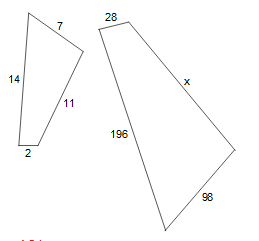 19.  A map scale is 1 in: 24 mi.  About how far is it between two cities that                                                                                are 3 in. apart on a map?									19._________________20.  Does the following graph represent a proportional relationship?  If so, what                                                                        is the constant of proportionality?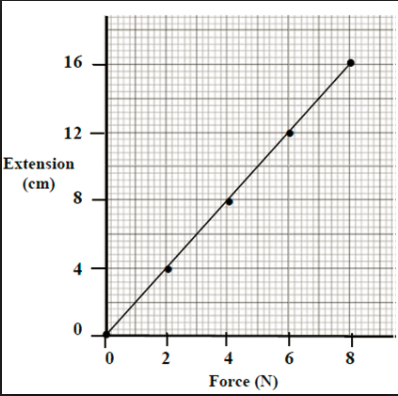 20._________________Find the slope.21.                          22.                       23.  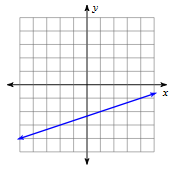 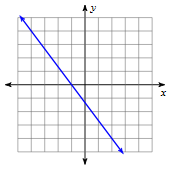 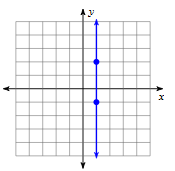 24.  Identify the slope and y-intercept in the equation .				24._________________25.  120 is 15% of what number?								25._________________26.  What percent of 150 is 96?									26._________________27.  At Apex Middle School, 4.8% of the students chose hamburgers as their                                                                      favorite school lunch.  There are 1,500 students in the school.  How many                                                                            chose hamburgers?										27._________________28.  The average cost of a gallon of gas was $1.29 in 1997 and $1.12 in 1998.                                                                          Find the percent of change.									28._________________29.  Athletic shoes that regularly sell for $85.99 are on sale for 20% off.                                                                                    Find the discount price.										29._________________30.  Macy works at an appliance store.  She receives commission in addition to                                                                        her hourly pay.  She earns 3% commission on all of her sales.  How much will she                                                                    earn if her total sales were $8250?  								30._________________31.  Suppose you want to buy three books that cost $6.95, $9.95, and $10.95.  The                                                                   bookstore is having a ¼ off sale.  Your state charges sales tax of 5% of an item’s final                                                          price.  You have $20.  Do you have enough money?						31._________________32.  Matthew invests $5,000 at 14% simple interest.  About how much interest will                                                                 he earn in eight months?									32._________________A savings account pays 4% simples interest.33.  How much interest does an $800 deposit earn in 4 years?					33._________________34.  How much more would the $800 earn in 4 years at 5%?					34._________________Fill in the missing information in the table below.												35._________________												36._________________BoysGirls7th Grade26348th Grade3022PrincipalInterest RateTimeSimpleInterest35.$2002 years$2836.6%9 months$39.15